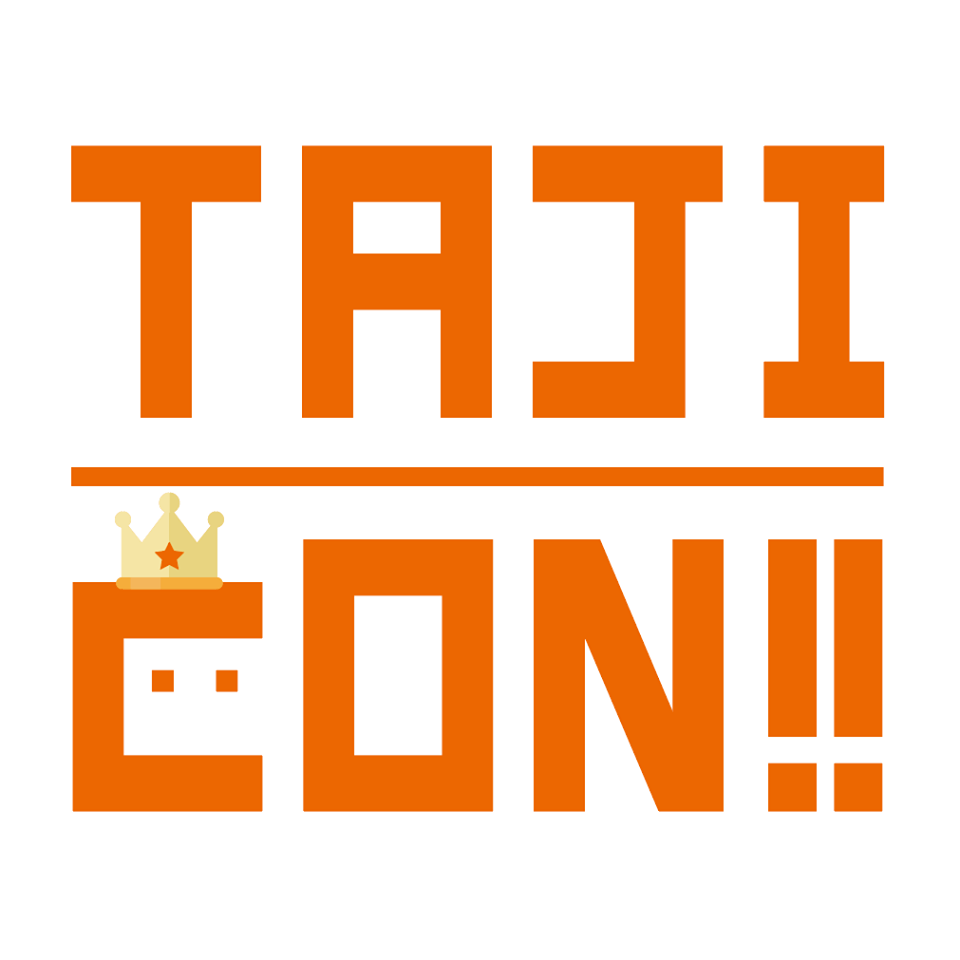 募集期間　令和３年６月１０日（木）～令和３年１０月２９日（金）　★　こんなプラン募集します！　　　多治見のまちなかを元気にするビジネスプランを大募集！　　　多治見に住んでいる人も、多治見に住んでいない人も、だれもが楽しく過ごせる、賑わいのあるまちをつくるためのビジネスプラン（出店・創業）を考えてみませんか？　★　応募資格　　　高校生ならだれでもOK。個人でもグループでも参加できます。　★　コンテスト日程　　　第１次審査・・・　令和３年１１月１日（月）～令和３年１１月５日（金）（書類審査）　　　第２次審査・・・　令和４年１月２９日（土）（公開審査）　セラミックパークMＩNO　国際会議場　　　　　　　　　　　　ビジネスフェア―「き」業展で発表してもらいます。　　　　　　　　　　　　※第２次審査参加者には、交通費を支給します。（３名まで）　　　　　　　　　　　　※プラン作成のための説明会やプランに磨きをかけるためのワークショップ等、ご希望があれば、随時承ります。　★　表彰・賞金グランプリ　副賞５万円　　　　　優秀賞　副賞２万円　　　　　　奨励賞　副賞１万円　★　お問い合わせ先　　多治見市役所　経済部　産業観光課　企業支援グループ　　　　　　　　　　　　　　〒507-8703　多治見市日ノ出町2-15　℡ 0572-22-1252ビジネスプランシート（注）１　個人応募の場合、入力は不要です。２　複数の高校の生徒で構成されたグループの場合は、それぞれの学校名も追加で記入してください。３　３名を超える場合は、別紙を添付してください。（※）メールアドレスの入力は任意です。メールアドレスをいただいた方には、本コンテストに関する情報等をお送りする予定です。１　ビジネスプランのタイトル・概要２　プランを思いついたきっかけ・目的３　多治見の特性・資源４　商品・サービス５　顧客（商品・サービスを販売する先）６　必要な経営資源等７　調査、ヒアリング結果【実施した場合に記入】収支計画書・収支計画（年間計画）≪記入のポイント≫・経費や売上原価よりも「売上高」の算出に力を入れてください。・細かく計算するよりも、商品・サービスの価格や販売する数量など、計算する要素の妥当性をよく考えてみましょう。高校名（　　　　　　　　科）（　　　　　　　　科）グループ名※個人応募の場合不要（グループ人数　　名）（グループ人数　　名）応募者氏名（代表者）（フリガナ）　　（メールアドレス）※（メールアドレス）※（メールアドレス）※応募者氏名（代表者）連絡先　（　　　　）　　　－連絡先　（　　　　）　　　－連絡先　（　　　　）　　　－担当教員氏名（フリガナ）　　担当教員連絡先担当教員連絡先（　　　　）　　　－担当教員氏名担当教員連絡先担当教員連絡先（　　　　）　　　－グループメンバー氏名（代表者は記入不要）（フリガナ）　　　　（メールアドレス）※　　　グループメンバー氏名（代表者は記入不要）グループメンバー氏名（代表者は記入不要）（フリガナ）　　　（メールアドレス）※　グループメンバー氏名（代表者は記入不要）タイトルビジネスプランの概要ビジネスプランを思いついたきっかけ・目的≪記入のポイント≫・思いついたきっかけ、時期、問題意識などを、できるだけ具体的に書いてみよう。地域資源・地域特性の活用方法≪記入のポイント≫・多治見市の特徴や、長所を考え、多治見だからこそできること、又は、多治見市が抱える課題や、それを解決する方法について、考えてみましょう。①商品・サービスの内容②既存の商品・サービスとの違い、セールスポイント①商品・サービスの内容②既存の商品・サービスとの違い、セールスポイント≪記入のポイント≫・商品・サービスの基本的な機能、仕組み、価格を忘れずに記入しましょう。・文字だけで分かりにくい場合は、図や表などを入れてみよう。・考えた商品・サービスと同じような商品・サービスがあるかの調査・検討をしっかり行い、それらにはない特徴や機能があるかどうか、よく考えてみましょう。・商品の購入者やサービスの利用者にとって、どのようなメリットがあるのかはっきりさせましょう。同じような商品・サービス(競合品の確認)想定している顧客（ターゲット）≪記入のポイント≫・ターゲットはできる限り絞り込み、具体的なイメージ（年代、性別、地域など）が持てるようにしましょう。・考えた商品・サービスの内容に合ったターゲットですか？よく考えてみましょう。・可能であれば、想定するターゲットの市場規模も計算してみましょう。具体的な販売（提供）方法、広告方法≪記入のポイント≫・誰が、どのような方法で販売するかをはっきりさせましょう。・複数の販売方法がある場合は、それらの優先順位と全体に占める割合も考えてみましょう。・また、販売効果をあげるための広告方法についても考えてみましょう。必要な経営資源（ヒト、モノ、技術・ノウハウ）≪記入のポイント≫・商品・サービスを実現化するためには、どのようなヒト、モノ、技術・ノウハウが必要か考えてみましょう。実現に向けて考えられる課題（ハードル（障害）やリスク）と対処方法≪記入のポイント≫・実現するための課題（ハードル（障害）やリスク）はないか、幅広く考えてみましょう。・それらに対処する方法は、自分たちの力を伸ばして解決する方法でも良いですし、他の人の力を利用する方法でもかまいません。≪記入のポイント≫・実施した場合のみ記入してください。空欄でも問題ありません。・商品・サービス、必要な経営資源等（ヒト、モノ、技術・ノウハウ）、市場ニーズなどについて、自分たちで調査したこと、実際に事業されている方などに聞いてみたことを、記入してください。1ヶ月（月額）１年後（年額）［　　］年後(任意の年を記入)（年額）計算方法売上高売上高万円万円万円売上原価（仕入高）売上原価（仕入高）万円万円万円経費人件費万円万円万円経費家賃万円万円万円経費宣伝広告費万円万円万円経費その他万円万円万円経費合計万円万円万円利益利益万円万円万円